________________________________________(ime i prezime / tvrtka podnositelja zahtjeva)________________________________________(adresa)________________________________________(OIB; obvezno polje!)________________________________________(kontakt-broj, e-mail adresa)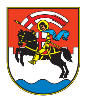 GRAD ZADARUpravni odjel za prostorno uređenje i graditeljstvoOdsjek za provedbu dokumenata prostornog uređenja i gradnjeZAHTJEVza uvid u predmetMolim da mi se omogući uvid u predmet:KLASA: ______________________________________________URBROJ: ____________________________________________od dana: _____________________________________________.U Zadru, _________________________________.______________________________(potpis)